Сумська міська радаВиконавчий комітетРІШЕННЯЗ метою успішної реалізації пілотних проектів у рамках проекту «Партнерство з модернізації: енергоефективність у лікарнях», що виконується Deutsche Gesellschaft fur Internationale Zusammenarbeit (GIZ) GmbH (Німецьким товариством міжнародного співробітництва) за дорученням Федерального Уряду Німеччини, зокрема, «Енергоефективна термомодернізація (капітальний ремонт) будівлі стаціонару комунального некомерційного підприємства «Дитяча клінічна лікарня Святої Зінаїди» Сумської міської ради, у зв’язку з відсутністю у відділі охорони здоров’я Сумської міської ради фахівця з відповідною освітою, який би здійснював планування, координування заходів з енергоефективності у підпорядкованих закладах охорони здоров’я, підготовку звітів у рамках пілотних проектів; виконання завдань з енергозбереження, спрямованих на скорочення витрат на енергетичні й інші ресурси, зменшення споживання енергоносіїв, що призведе до значної економії коштів міського бюджету, керуючись статтею 40 Закону України «Про місцеве самоврядування в Україні», виконавчий комітет Сумської міської радиВИРІШИВ:Відділу охорони здоров’я Сумської міської ради (Чумаченко О.Ю.)
 з 01 лютого 2019 року збільшити штатну чисельність централізованої бухгалтерії відділу охорони здоров’я Сумської міської ради на 1,0 посаду  в межах затвердженого фонду оплати праці.Внести зміни в додаток до рішення виконавчого комітету Сумської міської ради від 05.10.10 № 615 «Про внесення змін до штатної чисельності галузі «Охорона здоров’я» м. Суми», виклавши його в новій редакції згідно з додатком  до цього рішення.Контроль за виконанням рішення покласти на заступника міського голови з питань діяльності виконавчих органів ради Галицького М.О.Виконуючий обов’язки міського голови з виконавчої роботи                                                                    В.В. ВойтенкоЧумаченко 650-779_______________________________________________________________Розіслати:  згідно зі списком розсилкиРішення виконавчого комітету Сумської міської ради «Про 
внесення змін до рішення виконавчого комітету Сумської міської ради від 05.10.10 № 615 «Про внесення змін до штатної чисельності галузі «Охорона здоров’я» м. Суми» доопрацьовано і вичитано, текст відповідає оригіналу прийнятого рішення та вимогам статей 6 – 9 Закону України «Про доступ до публічної інформації» та Закону України «Про захист персональних даних».Проект рішення виконавчого комітету Сумської міської ради «Про внесення змін до рішення виконавчого комітету Сумської міської ради від 05.10.10 № 615 «Про внесення змін до штатної чисельності галузі «Охорона здоров’я» м. Суми» був завізований:В.о. начальника відділу охорони здоров’я Сумської міської ради                                                    О.Ю. ЧумаченкоДодаток до рішення виконавчого комітету Сумської міської ради «Про внесення змін до рішення виконавчого комітету Сумської міської ради від 05.10.10 № 615 «Про внесення змін до штатної чисельності галузі «Охорона здоров’я» м. Суми»від 15 січня 2019 року № 47СТРУКТУРАцентралізованої бухгалтеріївідділу охорони здоров’я Сумської міської радиВ.о. начальника відділу                                                               О.Ю. ЧумаченкоЛИСТ РОЗСИЛКИрішення виконавчого комітету Сумської міської ради від 15 січня № 47«Про внесення змін до рішення виконавчого комітету Сумської міської ради від 05.10.10 № 615 «Про внесення змін до штатної чисельності галузі «Охорона здоров’я» м. Суми»В.о. начальника відділу охорони здоров’я Сумської міської ради                                                   О.Ю. Чумаченко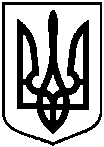 від 15 січня 2019 року № 47Про внесення змін до рішення виконавчого комітету Сумської міської ради від 05.10.10 
№ 615 «Про внесення змін до штатної чисельності галузі «Охорона здоров’я» м. Суми»В.о. начальника відділу охорони здоров’я Сумської міської радиО.Ю. ЧумаченкоЗаступник міського голови з питань діяльності виконавчих органів радиМ.О. ГалицькийНачальник відділу організаційно-кадрової роботиА.Г. АнтоненкоНачальник правового управління Сумської міської ради О.В. ЧайченкоЗаступник міського голови, керуючий справами виконавчого комітетуС.Я. Пак№ з/пНазва посадиКількість штатних посад1Головний бухгалтер1,02Провідний бухгалтер1,03Бухгалтер I категорії3,04Провідний економіст3,05Економіст I категорії1,06Провідний фахівець з енергетичного менеджменту (енергоменеджер)1,0           Всього           Всього10,0№№з/пНазва установиПрізвище І.П. керівникаПоштова та електронна адресаНеобхідна кількість примірників  рішення СМР1Відділ охорони здоров’я Сумської міської радиЧумаченко О.Ю..м. Суми,вул. Леваневського, 2622Заступник міського голови з питань діяльності виконавчих органів ради Галицький М.О.м. Суми, м. Незалежності, 21